Your Contact DetailsNeedsDescriptionPlease email this form to enquiries@cieem.net. 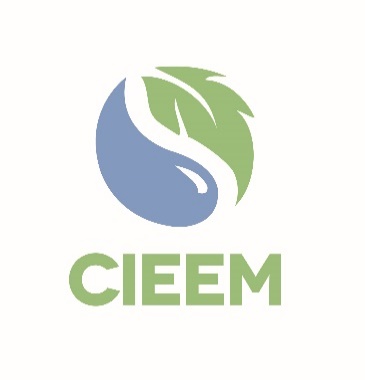 Advertising Your NeedsContact Name:Membership number:Accredited Degree Programme or Pathway (if relevant):Email:Telephone Number:Length of Work Placement/Project:Location (if relevant):Year of degree programme:Deadline for employers to respond:Description of opportunity required including types of organisation and range of activities that you are looking to undertake/observe: